ПРАВИТЕЛЬСТВО БРЯНСКОЙ ОБЛАСТИПОСТАНОВЛЕНИЕот 27 июня 2022 г. N 261-пОБ УТВЕРЖДЕНИИ ИТОГОВ КОНКУРСНОГО ОТБОРА ПРОГРАММ (ПРОЕКТОВ)ИНИЦИАТИВНОГО БЮДЖЕТИРОВАНИЯ МУНИЦИПАЛЬНЫХ ОБРАЗОВАНИЙБРЯНСКОЙ ОБЛАСТИ И РАСПРЕДЕЛЕНИЯ СУБСИДИЙ БЮДЖЕТАММУНИЦИПАЛЬНЫХ ОБРАЗОВАНИЙ БРЯНСКОЙ ОБЛАСТИ НА РЕАЛИЗАЦИЮПРОГРАММ (ПРОЕКТОВ) ИНИЦИАТИВНОГО БЮДЖЕТИРОВАНИЯМУНИЦИПАЛЬНЫХ ОБРАЗОВАНИЙ БРЯНСКОЙ ОБЛАСТИ НА 2022 ГОДНа основании протокола заседания конкурсной комиссии по определению победителей конкурса программ (проектов) инициативного бюджетирования муниципальных образований Брянской области от 31 марта 2022 года, в соответствии с постановлениями Правительства Брянской области от 27 декабря 2018 года N 733-п "Об утверждении государственной программы "Региональная политика Брянской области", от 15 апреля 2019 года N 163-п "Об утверждении Порядка проведения конкурсного отбора программ (проектов) инициативного бюджетирования муниципальных образований Брянской области, методики проведения оценки программ (проектов) инициативного бюджетирования муниципальных образований Брянской области и состава конкурсной комиссии по определению победителей конкурса программ (проектов) инициативного бюджетирования муниципальных образований Брянской области" Правительство Брянской области постановляет:1. Утвердить прилагаемые:итоги конкурсного отбора программ (проектов) инициативного бюджетирования муниципальных образований Брянской области на 2022 год;распределение субсидий бюджетам муниципальных образований Брянской области на реализацию программ (проектов) инициативного бюджетирования муниципальных образований Брянской области на 2022 год.2. Опубликовать постановление на сайте Правительства Брянской области и "Официальном интернет-портале правовой информации" (pravo.gov.ru).3. Постановление вступает в силу после его официального опубликования.4. Контроль за исполнением постановления возложить на временно исполняющую обязанности заместителя Губернатора Брянской области Кулешову Т.В.ГубернаторА.В.БОГОМАЗУтвержденыпостановлениемПравительства Брянской областиот 27 июня 2022 г. N 261-пИТОГИ КОНКУРСНОГО ОТБОРА ПРОГРАММ (ПРОЕКТОВ) ИНИЦИАТИВНОГОБЮДЖЕТИРОВАНИЯ МУНИЦИПАЛЬНЫХ ОБРАЗОВАНИЙБРЯНСКОЙ ОБЛАСТИ НА 2022 ГОДУтвержденопостановлениемПравительства Брянской областиот 27 июня 2022 г. N 261-пРАСПРЕДЕЛЕНИЕ СУБСИДИЙ БЮДЖЕТАМ МУНИЦИПАЛЬНЫХ ОБРАЗОВАНИЙБРЯНСКОЙ ОБЛАСТИ НА РЕАЛИЗАЦИЮ ПРОГРАММ (ПРОЕКТОВ)ИНИЦИАТИВНОГО БЮДЖЕТИРОВАНИЯ МУНИЦИПАЛЬНЫХОБРАЗОВАНИЙ БРЯНСКОЙ ОБЛАСТИ НА 2022 ГОД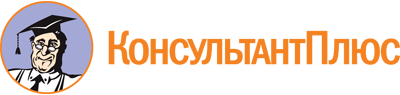 Постановление Правительства Брянской области от 27.06.2022 N 261-п
(ред. от 24.10.2022)
"Об утверждении итогов конкурсного отбора программ (проектов) инициативного бюджетирования муниципальных образований Брянской области и распределения субсидий бюджетам муниципальных образований Брянской области на реализацию программ (проектов) инициативного бюджетирования муниципальных образований Брянской области на 2022 год"Документ предоставлен КонсультантПлюс

www.consultant.ru

Дата сохранения: 19.11.2023
 Список изменяющих документов(в ред. Постановлений Правительства Брянской области от 01.08.2022 N 322-п,от 29.08.2022 N 358-п, от 24.10.2022 N 462-п)Список изменяющих документов(в ред. Постановлений Правительства Брянской области от 01.08.2022 N 322-п,от 29.08.2022 N 358-п)N п/пНаименование муниципального образованияНаименование проекта инициативного бюджетированияМаксимальное количество баллов1.Дятьковский муниципальный район Брянской области"Благоустройство спортивной площадки на территории МБОУ ДСОШ N 3 (начальная школа) по адресу: г. Дятьково ул. Мира д. 6"1002.Медведовское сельское поселение Клинцовского муниципального района Брянской области"Ремонт освещения спортивной площадки в с. Медведово Клинцовского района Брянской области"1003.Щербиничское сельское поселение Злынковского муниципального района Брянской области"Ремонт братской могилы двух неизвестных солдат, павших смертью храбрых в бою за Родину с немецко-фашистскими захватчиками в 1943 г., расположенной в с. Петрятинка Злынковского района Брянской области"1004.Климовский муниципальный район Брянской области"Благоустройство спортивной площадки (на территории МБОУ Климовской СОШ N 3) в рп Климово Климовского района Брянской области"1005.Ветлевское сельское поселение Мглинского муниципального района Брянской области"Ремонт памятника и благоустройство территории братской могилы советских воинов в с. Осколково Мглинского района Брянской области"1006.Погарское городское поселение Погарского муниципального района Брянской области"Благоустройство ПКиО в пгт Погар (подготовительные работы)"1007.Погарское городское поселение Погарского муниципального района Брянской области"Благоустройство ПКиО в пгт Погар (основные работы)"1008.Суражское городское поселение Суражского муниципального района Брянской области"Благоустройство территории парка культуры и отдыха в г. Сураж (3 этап)"1009.Дубровское сельское поселение Брасовского муниципального района Брянской области"Нам героев наших позабыть нельзя" (ремонт и благоустройство памятника на братской могиле, погибших воинов в годы Великой Отечественной войны), с. Дубровка Брасовского района Брянской области10010.Брасовское сельское поселение Брасовского муниципального района Брянской области"Мы память бережно храним" (ремонт и благоустройство захоронения "братская могила 13 советских воинов" на старом кладбище с. Брасово Брасовского района)10011.Мглинское городское поселение Мглинского муниципального района Брянской области"Благоустройство сквера перед домом культуры в г. Мглин Брянской области (2 этап)"10012.Выгоничское городское поселение Выгоничского муниципального района Брянской области"Благоустройство спортивной площадки у территории МБОУ Выгоничская СОШ имени Павла Зайцева в п. Выгоничи Выгоничского района Брянской области"9513.Хмелевское сельское поселение Выгоничского муниципального района Брянской области"Ремонт уличного освещения по ул. Школьная, ул. Лесная, пер. Западный в п. Красный рог Выгоничского района Брянской области"9514.Рудневоробьевское сельское поселение Гордеевского муниципального района Брянской области"Ремонт уличного освещения в д. Староновицкая"9515.Жуковский муниципальный округ Брянской области"Благоустройство территории МБОУ Жуковской СОШ N 1 им. Б.В.Белявского"9516.Карачевское городское поселение Карачевского муниципального района Брянской области"Спорт - норма жизни! (Благоустройство спортивно-игровой площадки на территории МБОУ СОШ N 4 г. Карачева им. С.П.Лоскутова, расположенной по адресу: Брянская область, г. Карачев, ул. Первомайская, д. 227)"9517.Севский муниципальный район Брянской области"Благоустройство спортивной площадки на территории прилегающей к МБОУ "Севская средняя школа 2" г. Севск (Этап N 1)"9518.Глинищевское сельское поселение Брянского муниципального района Брянской области"Благоустройство территории памятника Первому трактору в с. Глинищево Брянского района Брянской области"9519.Уношевское сельское поселение Гордеевского муниципального района Брянской области"Ремонт уличного освещения в д. Алисовка, с. Кузнецы, д. Ямное, с. Уношево"9520.Рудневоробьевское сельское поселение Гордеевского муниципального района Брянской области"Ремонт уличного освещения в д. Рудня-Воробьевка"9521.Аркинское сельское поселение Комаричского муниципального района Брянской области"Ремонт "Памятника на одиночной могиле Мурзинова А.В., политрука группы партизанского отряда "За Родину" в с. Аркино"9522.Аркинское сельское поселение Комаричского муниципального района Брянской области"Ремонт памятника Герою Советского Союза Г.Ф.Артемченкову в с. Аркино и благоустройство территории прилегающей к нему"9523.Березинское сельское поселение Унечского муниципального района Брянской области"Ремонт памятника на Братской могиле советским воинам, погибшим в 1941 г. в боях с немецко-фашистскими захватчиками на кладбище в д. Рябовка Березинского сельского поселения Унечского муниципального района Брянской области"9524.Столбовское сельское поселение Брасовского муниципального района Брянской области"Ремонт и благоустройство памятника воинам погибшим в годы Великой Отечественной войны 1941 - 1945 г.г. "Памяти павших будьте достойны" с. Столбово Брасовского района Брянской области"9525.Смотровобудское сельское поселение Клинцовского муниципального района Брянской области"Неугасима память поколений" (Ремонт обелиска воинам-односельчанам, благоустройство территории обелиска в с. Мартьяновка Смотровобудского сельского поселения Клинцовского района Брянской области"9526.Лопатенское сельское поселение Клинцовского муниципального района Брянской области"Вспомним всех поименно" (Ремонт и благоустройство памятника односельчанам, погибшим в годы Великой Отечественной войны) д. Заречье"9527.Первомайское сельское поселение Клинцовского муниципального района Брянской области"Памяти павшим будем достойны" Ремонт обелиска погибшим воинам-односельчанам в поселке Первое Мая Клинцовского района Брянской области"9528.Витемлянское сельское поселение Погарского муниципального района Брянской области"Ремонт обелиска в с. Евдоколье"9529.Витемлянское сельское поселение Погарского муниципального района Брянской области"Ремонт памятника в с. Евдоколье"9530.Витемлянское сельское поселение Погарского муниципального района Брянской области"Ремонт памятника в д. Исаевка"9531.Суворовское сельское поселение Погарского муниципального района Брянской области"Ремонт обелиска в с. Курово"9532.Березинское сельское поселение Унечского муниципального района Брянской области"Ремонт памятника на Братской могиле 24 советским воинам, погибшим в 1941 г. в бою с немецко-фашистскими захватчиками, на кладбище в с. Рюхов Березинского сельского поселения Унечского муниципального района Брянской области"9533.Суземское городское поселение Суземского муниципального района Брянской области"Благоустройство Сквера на земельном участке пл. Ленина, 1А в п. Суземка Суземского муниципального района Брянской области (центральная часть) второй этап"9534.Журиничское сельское поселение Брянского муниципального района Брянской области"Благоустройство сквера "Партизанской славы" нп Журиничи Брянского муниципального района Брянской области"9035.Городской округ город Брянск"Ремонт и благоустройство объекта физической культуры и спорта, расположенного на территории МБУ "ДОК "Лесной" г. Брянск в лагере "Орленок"9036.Снежское сельское поселение Брянского муниципального района Брянской области"Благоустройство и озеленение парковой зоны "Территория детства" п. Путевка"9037.Бытошское городское поселение Дятьковского муниципального района Брянской области"Ремонт раздевалок для спортсменов на стадионе "Труд" в п. Бытошь"9038.Злынковское городское поселение Злынковского муниципального района Брянской области"Ремонт объекта общественной инфраструктуры муниципального образования Злынковское городское поселение, места массового отдыха - городской парк, его ворот и изгороди центрального входа и благоустройство прилегающей к нему территории, расположенной по улице К.Маркса г. Злынка"9039.Спиридоновобудское сельское поселение Злынковского муниципального района Брянской области"Благоустройство места массового отдыха населения с. Спиридонова Буда Злынковского района Брянской области"9040.Злынковское городское поселение Злынковского муниципального района Брянской области"Благоустройство объекта общественной инфраструктуры Злынковского муниципального района Брянской области, места массового отдыха - сквер "Семьи, любви и верности" и благоустройство прилегающей к нему территории", г. Злынка"9041.Мужиновское сельское поселение Клетнянского муниципального района Брянской области"Благоустройство территории в с. Мужиново Клетнянского района Брянской области "Обустройство зоны отдыха и детской площадки "Отдыхаем всей семьей"9042.Лопатенское сельское поселение Клинцовского муниципального района Брянской области"Территория детства" (благоустройство детской площадки) с. Гута-Корецкая9043.Смолевичское сельское поселение Клинцовского муниципального района Брянской области"Благоустройство малой спортивной площадки ГТО в п. Чемерна"9044.Ветлевское сельское поселение Мглинского муниципального района Брянской области"Благоустройство игрового комплекса в д. Ветлевка Мглинского района Брянской области"9045.Суражское городское поселение Суражского муниципального района Брянской области"Благоустройство набережной, прилегающей к парку культуры и отдыха в г. Сураж"9046.Бытошское городское поселение Дятьковского муниципального района Брянской области"Благоустройство территории, прилегающей к МАОУ Бытошская СОШ и храму в честь Покрова Пресвятой Богородицы в поселке Бытошь Дятьковского муниципального района Брянской области"9047.Ивотское городское поселение Дятьковского муниципального района Брянской области"Ремонт уличного освещения в п. Ивот Дятьковского района Брянской области (2 этап)"9048.Павловское сельское поселение Унечского муниципального района Брянской области"Неугасима память поколений. Благоустройство мест погребения в деревне Шулаковка ул. Советская Унечского района"9049.Мирнинское сельское поселение Гордеевского муниципального района Брянской области"Третий этап благоустройства центрального сквера в п. Мирный Гордеевского района Брянской области"90(п. 49 в ред. Постановления Правительства Брянской области от 01.08.2022 N 322-п)(п. 49 в ред. Постановления Правительства Брянской области от 01.08.2022 N 322-п)(п. 49 в ред. Постановления Правительства Брянской области от 01.08.2022 N 322-п)(п. 49 в ред. Постановления Правительства Брянской области от 01.08.2022 N 322-п)50.Юдиновское сельское поселение Погарского муниципального района Брянской области"Ремонт памятника, скульптуры воина, мемориальной доски в д. Казиловка"9051.Гетуновское сельское поселение Погарского муниципального района Брянской области"Ремонт обелиска в п. Гетуновка"9052.Городской округ город Брянск"Благоустройство спортивно-игровой площадки по адресу: г. Брянск, ул. Луначарского, 41 (МБОУ СОШ N 5 г. Брянска)"9053.Городской округ город Брянск"Благоустройство спортивно-игровой площадки по адресу: г. Брянск, 2 проезд Станке Димитрова, д. 4, МБОУ "Средняя общеобразовательная школа N 56" г. Брянска"9054.Ревенское сельское поселение Карачевского муниципального района Брянской области"Воинам Отечества - достойную Память". Ремонт братской могилы с. Речица"9055.Веребское сельское поселение Брасовского муниципального района Брянской области"Благоустройство воинского захоронения (братской могилы) с. Суслова, ул. Приозерная"9056.Добриковское сельское поселение Брасовского муниципального района Брянской области"Ремонт и благоустройство воинского захоронения и памятника воинам погибшим в годы Великой Отечественной войны 1941 - 1945 г.г. "Чтобы помнили наши дети" с. Добрик Брасовского района"9057.Мичуринское сельское поселение Брянского муниципального района Брянской области"Благоустройство аллеи памяти в поселке Мичуринский Брянского района Брянской области"9058.Городской округ город Брянск"Ремонт и благоустройство объекта физической культуры и спорта, расположенного на территории МБУ "ДОК" Лесной" г. Брянск в лагере "Огонек"8559.Локотское городское поселение Брасовского муниципального района Брянской области"Благоустройство общественной территории, расположенной по адресу: Брянская область, Брасовский район, рп Локоть, пр-т Ленина (у детского игрового комплекса "Шхуна")"8560.Мичуринское сельское поселение Брянского муниципального района Брянской области"Благоустройство детской игровой площадки в поселке Мичуринский Брянского района Брянской области"8561.Чернетовское сельское поселение Брянского муниципального района Брянской области"Ремонт мест захоронения в д. Смольянь Брянского района"8562.Селиловичское сельское поселение Рогнединского муниципального района Брянской области"Благоустройство детской спортивной площадки в с. Снопоть Рогнединского района Брянской области"8563.Стародубский муниципальный округ Брянской области"Благоустройство зоны массовых мероприятий МУК "Парк культуры и отдыха им. А.И.Рубца г. Стародуба"8564.Истопское сельское поселение Климовского муниципального района Брянской области"Благоустройство спортивной площадки, расположенной по адресу: Брянская область, Климовский район, с. Чернооково, ул. Советская, 72"8565.Краснокосаровское сельское поселение Мглинского муниципального района Брянской области"Благоустройство детской игровой спортивной площадки в сквере с. Молодьково Мглинского района Брянской области"8566.Краснокосаровское сельское поселение Мглинского муниципального района Брянской области"Благоустройство детской игровой спортивной площадки в сквере с. Шумарово Мглинского района Брянской области"8567.Доброводское сельское поселение Севского муниципального района Брянской области"Благоустройство детской игровой площадки с. Юрасов Хутор"8568.Хмелевское сельское поселение Выгоничского муниципального района Брянской области"Ремонт уличного освещения по ул. Западная, Садовая, в п. Красный Рог Выгоничского района Брянской области"8569.Суземский муниципальный район Брянской области"Благоустройство хоккейной площадки в МБОУ "Суземская СОШ N 2" имени В.И.Денисова"8570.Стародубский муниципальный округ Брянской области"Благоустройство детской игровой площадки по ул. Школьной д. 1 с. Пятовск"8571.Воробейнское сельское поселение Жирятинского муниципального района Брянской области"Ремонт братской могилы 25 советским воинам в с. Воробейня"8572.Морачевское сельское поселение Жирятинского муниципального района Брянской области"Ремонт символического памятника в с. Княвичи"8573.Игрицкое сельское поселение Комаричского муниципального района Брянской области"Благоустройство братской могилы мирных жителей (учителей), расстрелянных фашистами в годы ВОВ, находящейся вблизи с. Игрицкое"8574.Вадьковское сельское поселение Погарского муниципального района Брянской области"Ремонт памятника х. Глинки Погарского района Брянской области"8575.Городской округ город Брянск"Благоустройство сквера "Солнечный", расположенного между многоквартирным домом N 53 по ул. Литейной и остановкой общественного транспорта "Хлебозавод" в Бежицком районе", г. Брянск"8576.Городской округ город Брянск"Ремонтные работы по оформлению опор освещения вдоль проспекта Московского и улицы Дзержинского в Фокинском районе города Брянска светодиодными консолями"8577.Городской округ город Брянск"Благоустройство спортивно-игровой площадки по адресу: г. Брянск, ул. Пересвета, д. 3, МБОУ "Средняя общеобразовательная школа N 9" г. Брянска"8578.Городской округ город Брянск"Благоустройство спортивно-игровой площадки по адресу: г. Брянск, ул. Авиационная, 24 МБОУ "Средняя общеобразовательная школа N 54" г. Брянска"8579.Городской округ город Брянск"Благоустройство спортивно-игровой площадки по адресу: г. Брянск, ул. Фокина, д. 56, МБОУ "Средняя общеобразовательная школа N 2" г. Брянска"8580.Сельцовский городской округ Брянской области"Благоустройство спортивной площадки МБОУ "Средняя общеобразовательная школа N 1" г. Сельцо"8581.Столбовское сельское поселение Брасовского муниципального района Брянской области"Ремонт и благоустройство памятника воинам, погибшим в годы Великой Отечественной войны 1941 - 1945 г.г., "Пока мы помним о них, они живы..." с. Летча Брасовского района Брянской области"8582.Мичуринское сельское поселение Брянского муниципального района Брянской области"Благоустройство памятника Неизвестному солдату, памятника красноармейцу Н.Н.Ахмедзянову, одиночной могилы летчика А.К.Голубчикова в поселке Мичуринский Брянского района Брянской области"8583.Аркинское сельское поселение Комаричского муниципального района Брянской области"Ремонт памятника советским воинам-землякам в с. Аркино"8584.Суворовское сельское поселение Погарского муниципального района Брянской области"Ремонт воинского захоронения (братская могила) в п. Белевица"8585.Витовское сельское поселение Почепского муниципального района Брянской области"Ремонт памятника воину-освободителю на Братской могиле в селе Витовка Почепского района Брянской области"8586.Доманичское сельское поселение Почепского муниципального района Брянской области"Ремонт памятника у братской могилы в д. Игрушино"8587.Стародубский муниципальный округ Брянской области"Благоустройство места массового захоронения мирных жителей, расстрелянных фашистами в годы Великой Отечественной войны в Стародубском муниципальном округе"85(п. 87 в ред. Постановления Правительства Брянской области от 29.08.2022 N 358-п)(п. 87 в ред. Постановления Правительства Брянской области от 29.08.2022 N 358-п)(п. 87 в ред. Постановления Правительства Брянской области от 29.08.2022 N 358-п)(п. 87 в ред. Постановления Правительства Брянской области от 29.08.2022 N 358-п)88.Рожновское сельское поселение Клинцовского муниципального района Брянской области"Земной поклон, солдат России, за ратный подвиг на земле". Ремонт и благоустройство памятника погибшим односельчанам с. Ущерпье"8589.Городской округ город Брянск"Благоустройство территории, находящейся напротив проходных акционерного общества "Брянский электромеханический завод" и памятника "Участникам первых маевок в городе Бежица 1903 - 1905 г.г." г. Брянск"8590.Чичковское сельское поселение Навлинского муниципального района Брянской области"Пожарная безопасность" (ремонт крыши гаража для пожарной машины) с. Чичково"8091.Алешинское сельское поселение Навлинского муниципального района Брянской области"Благоустройство мест погребения с. Глинное, ул. Центральная Навлинского района Брянской области"8092.Семецкое сельское поселение Почепского муниципального района Брянской области"Благоустройство муниципальных объектов социально-бытового обслуживания населения, с. Семцы"8093.Городской округ город Брянск"Благоустройство детской игровой площадки в сквере им. В.И.Ленина в Володарском районе города Брянска"8094.Городской округ город Брянск"Благоустройство детской игровой площадки около ТЦ "Космос" в Володарском районе города Брянска"8095.Городской округ город Брянск"Благоустройство детской игровой площадки в сквере по ул. Академика Королева в Володарском районе города Брянска"8096.Городской округ город Брянск"Благоустройство объекта: "Территория скейт-площадки у Дворца культуры поселка Белые Берега"8097.Старогутнянское сельское поселение Унечского муниципального района Брянской области"Благоустройство мест погребения в поселке Крым"8098.Новозыбковский городской округ Брянской области"Ремонт спортивной площадки по ул. РОС, 25"Б" в г. Новозыбкове Новозыбковского городского округа Брянской области"8099.Любовшанское сельское поселение Красногорского муниципального района Брянской области"Благоустройство сквера культуры и отдыха "Любава" в д. Любовшо Красногорского района Брянской области"80100.Лотаковское сельское поселение Красногорского муниципального района Брянской области"Благоустройство колодцев в с. Лотаки Красногорского района Брянской области"80101.Лотаковское сельское поселение Красногорского муниципального района Брянской области"Благоустройство колодца в д. Ларневск Красногорского района Брянской области"80102.Городской округ город Брянск"Благоустройство детской спортивной площадки на территории, прилегающей к МБОУ "Средняя общеобразовательная школа N 41" г. Брянска"80103.Городской округ город Брянск"Благоустройство детской спортивной площадки на территории, прилегающей к МБОУ "Средняя общеобразовательная школа N 40" г. Брянска"80104.Городской округ город Брянск"Благоустройство объекта: "Спортивно-игровая площадка на территории МБОУ "Средняя общеобразовательная школа N 28" Фокинского района города Брянска"80105.Городской округ город Брянск"Благоустройство детской спортивной площадки на территории, прилегающей к МАОУ "Гимназия N 1" г. Брянска"80106.Городской округ город Брянск"Благоустройство объекта "Многофункциональная спортивно-игровая площадка на территории, прилегающей к МБОУ "Средняя общеобразовательная школа N 63" г. Брянска"80107.Городской округ город Брянск"Благоустройство объекта "Многофункциональная спортивно-игровая площадка на территории, прилегающей к МБОУ "Средняя общеобразовательная школа N 19" г. Брянска"80108.Городской округ город Брянск"Благоустройство объекта "Многофункциональная спортивно-игровая площадка на территории, прилегающей к МБОУ "Средняя общеобразовательная школа N 66" г. Брянска"80109.Городской округ город Брянск"Благоустройство объекта "Многофункциональная спортивно-игровая площадка на территории, прилегающей к МБОУ "Средняя общеобразовательная школа N 53" г. Брянска"80110.Городской округ город Брянск"Благоустройство объекта "Многофункциональная спортивно-игровая площадка на территории, прилегающей к МБОУ "Брянский городской лицей N 2 имени М.В.Ломоносова"80111.Трубчевское городское поселение Трубчевского муниципального района Брянской области"Благоустройство сквера им. Героя Советского Союза Маршала Советского Союза Андрея Ивановича Еременко в г. Трубчевск"80112.Городской округ город Брянск"Благоустройство объекта "Многофункциональная спортивно-игровая площадка на территории, прилегающей к МБОУ "СОШ N 18 г. Брянска"80113.Утынское сельское поселение Выгоничского муниципального района Брянской области"Ремонт уличного освещения по ул. Центральная в с. Уручье Выгоничского района Брянской области"80114.Утынское сельское поселение Выгоничского муниципального района Брянской области"Ремонт уличного освещения по улицам Брянская, Солнечная, Молодежная, Советская, Парковая в п. Деснянский Выгоничского района Брянской области"80115.Макаричское сельское поселение Красногорского муниципального района Брянской области"Благоустройство мест захоронения д. Макаричи"80116.Городищенское сельское поселение Погарского муниципального района Брянской области"Ремонт обелиска в с. Дареевск"80117.Городской округ город Брянск"Благоустройство детской спортивной площадки на территории, прилегающей к МБОУ "СОШ N 51" г. Брянска"80118.Городской округ город Брянск"Благоустройство территории, прилегающей к МБОУ "Средняя общеобразовательная школа N 11 им. П.М.Камозина" г. Брянска"80119.Почепское городское поселение Почепского муниципального района Брянской области"Благоустройство и озеленение "Сквера Школьного", расположенного по адресу: Брянская обл., г. Почеп, улица Пионерская II этап"80120.Кистерское сельское поселение Погарского муниципального района Брянской области"Благоустройство территории памятника, скульптуры воина, мемориальной доски в с. Андрейковичи"80121.Бельковское сельское поселение Почепского муниципального района Брянской области"Ремонт памятника на Братской могиле с. Печня Почепского района Брянской области"80122.Сещинское сельское поселение Дубровского муниципального района Брянской области"Благоустройство детской игровой площадки в п. Сеща Дубровского района Брянской области"80123.Сосновское сельское поселение Выгоничского муниципального района Брянской области"Благоустройство детской площадки у территории Сосновского филиала МАОУ Лопушская средняя общеобразовательная школа имени Н.И.Грибачева в с. Сосновка Выгоничского района Брянской области"80124.Семячковское сельское поселение Трубчевского муниципального района Брянской области"Благоустройство детской игровой площадки в с. Семячки Трубчевского района Брянской области"80125.Холмечское сельское поселение Суземского муниципального района Брянской области"Благоустройство детской площадки на земельном участке по ул. Ворошилова 26А в поселке Холмечи Суземского района Брянской области"80Список изменяющих документов(в ред. Постановлений Правительства Брянской области от 01.08.2022 N 322-п,от 24.10.2022 N 462-п)N п/пНаименование и статус муниципального образования Брянской областиСумма, рублей1.Городской округ город Брянск53 677 866,99(п. 1 в ред. Постановления Правительства Брянской области от 01.08.2022 N 322-п)(п. 1 в ред. Постановления Правительства Брянской области от 01.08.2022 N 322-п)(п. 1 в ред. Постановления Правительства Брянской области от 01.08.2022 N 322-п)2.Новозыбковский городской округ2 166 986,233.Сельцовский городской округ2 301 750,004.Локотское городское поселение Брасовского муниципального района2 291 875,005.Брасовское сельское поселение Брасовского муниципального района759 050,006.Веребское сельское поселение Брасовского муниципального района312 550,007.Добриковское сельское поселение Брасовского муниципального района535 800,008.Дубровское сельское поселение Брасовского муниципального района893 000,009.Столбовское сельское поселение Брасовского муниципального района651 890,0010.Глинищевское сельское поселение Брянского муниципального района2 247 225,0011.Журиничское сельское поселение Брянского муниципального района874 000,0012.Мичуринское сельское поселение Брянского муниципального района2 707 500,0013.Снежское сельское поселение Брянского муниципального района2 189 631,4814.Чернетовское сельское поселение Брянского муниципального района535 857,0015.Выгоничское городское поселение Выгоничского муниципального района2 191 101,6116.Сосновское сельское поселение Выгоничского муниципального района855 854,1817.Утынское сельское поселение Выгоничского муниципального района789 139,9018.Хмелевское сельское поселение Выгоничского муниципального района1 661 055,0119.Мирнинское сельское поселение Гордеевского муниципального района476 661,2120.Рудневоробьевское сельское поселение Гордеевского муниципального района759 608,9821.Уношевское сельское поселение Гордеевского муниципального района434 962,5822.Сещинское сельское поселение Дубровского муниципального района872 638,1723.Дятьковский муниципальный район2 254 758,7324.Бытошское городское поселение Дятьковского муниципального района4 411 834,1025.Ивотское городское поселение Дятьковского муниципального района1 805 000,0026.Воробейнское сельское поселение Жирятинского муниципального района940 500,0027.Морачевское сельское поселение Жирятинского муниципального района470 250,0028.Жуковский муниципальный округ852 715,5129.Злынковское городское поселение Злынковского муниципального района4 454 853,3830.Спиридоновобудское сельское поселение Злынковского муниципального района631 658,9131.Щербиничское сельское поселение Злынковского муниципального района139 493,7432.Карачевское городское поселение Карачевского муниципального района2 256 250,0033.Ревенское сельское поселение Карачевского муниципального района902 500,0034.Мужиновское сельское поселение Клетнянского муниципального района888 676,0935.Климовский муниципальный район1 428 800,0036.Истопское сельское поселение Климовского муниципального района669 750,0037.Лопатенское сельское поселение Клинцовского муниципального района636 717,9338.Медведовское сельское поселение Клинцовского муниципального района860 047,9639.Первомайское сельское поселение Клинцовского муниципального района401 135,6040.Рожновское сельское поселение Клинцовского муниципального района312 381,2241.Смолевичское сельское поселение Клинцовского муниципального района430 677,1342.Смотровобудское сельское поселение Клинцовского муниципального района880 867,8043.Аркинское сельское поселение Комаричского муниципального района714 578,6144.Игрицкое сельское поселение Комаричского муниципального района243 461,2545.Лотаковское сельское поселение Красногорского муниципального района369 052,2046.Любовшанское сельское поселение Красногорского муниципального района678 039,2347.Макаричское сельское поселение Красногорского муниципального района440 767,8048.Мглинское городское поселение Мглинского муниципального района2 232 500,0049.Ветлевское сельское поселение Мглинского муниципального района1 259 130,0050.Краснокосаровское сельское поселение Мглинского муниципального района1 000 160,0051.Алешинское сельское поселение Навлинского муниципального района457 195,4552.Чичковское сельское поселение Навлинского муниципального района868 082,3353.Погарское городское поселение Погарского муниципального района4 018 500,0054.Вадьковское сельское поселение Погарского муниципального района205 390,0055.Витемлянское сельское поселение Погарского муниципального района515 903,9656.Гетуновское сельское поселение Погарского муниципального района902 500,0057.Городищенское сельское поселение Погарского муниципального района893 000,0058.Кистерское сельское поселение Погарского муниципального района337 411,1259.Суворовское сельское поселение Погарского муниципального района1 339 500,0060.Юдиновское сельское поселение Погарского муниципального района211 650,6461.Почепское городское поселение Почепского муниципального района1 985 146,2762.Бельковское сельское поселение Почепского муниципального района270 750,0063.Витовское сельское поселение Почепского муниципального района750 737,1964.Доманичское сельское поселение Почепского муниципального района270 750,0065.Семецкое сельское поселение Почепского муниципального района189 525,0066.Селиловичское сельское поселение Рогнединского муниципального района893 000,0067.Севский муниципальный район2 204 100,0068.Доброводское сельское поселение Севского муниципального района900 600,0069.Стародубский муниципальный округ5 298 633,3070.Суземский муниципальный район2 277 403,5471.Суземское городское поселение Суземского муниципального района2 262 672,00(п. 71 в ред. Постановления Правительства Брянской области от 24.10.2022 N 462-п)(п. 71 в ред. Постановления Правительства Брянской области от 24.10.2022 N 462-п)(п. 71 в ред. Постановления Правительства Брянской области от 24.10.2022 N 462-п)72.Холмечское сельское поселение Суземского муниципального района536 873,0373.Суражское городское поселение Суражского муниципального района4 448 895,0174.Трубчевское городское поселение Трубчевского муниципального района2 116 125,0075.Семячковское сельское поселение Трубчевского муниципального района892 419,5576.Березинское сельское поселение Унечского муниципального района553 034,0077.Павловское сельское поселение Унечского муниципального района781 280,3478.Старогутнянское сельское поселение Унечского муниципального района456 770,38Всего149 590 408,64(в ред. Постановления Правительства Брянской области от 24.10.2022 N 462-п)(в ред. Постановления Правительства Брянской области от 24.10.2022 N 462-п)(в ред. Постановления Правительства Брянской области от 24.10.2022 N 462-п)